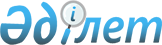 Об утверждении перечня товаров, работ, услуг, предусмотренных законодательством Республики Казахстан о выборах и республиканском референдуме, и признании утратившим силу постановления Правительства Республики Казахстан от 22 мая 2012 года № 652 "Об утверждении перечня товаров и услуг, предусмотренных законодательством Республики Казахстан о выборах"Постановление Правительства Республики Казахстан от 31 декабря 2015 года № 1161.
      Вводится в действие с 1 января 2016 года.
       В соответствии с подпунктом 15) пункта 3 статьи 39 Закона Республики Казахстан от 4 декабря 2015 года "О государственных закупках" Правительство Республики Казахстан ПОСТАНОВЛЯЕТ:
      1. Утвердить прилагаемый перечень товаров, работ, услуг, предусмотренных законодательством Республики Казахстан о выборах и республиканском референдуме.
      2. Признать утратившим силу постановление Правительства Республики Казахстан от 22 мая 2012 года № 652 "Об утверждении перечня товаров и услуг, предусмотренных законодательством Республики Казахстан о выборах" (САПП Республики Казахстан, 2012 г., № 51, ст. 696).
      3. Настоящее постановление вводится в действие с 1 января 2016 года и подлежит официальному опубликованию. Перечень товаров, работ, услуг
предусмотренных законодательством Республики Казахстан
о выборах и республиканском референдуме
      Сноска. Перечень с изменениями, внесенными постановлениями Правительства РК от 14.02.2018 № 55 (вводится в действие после дня его первого официального опубликования); от 17.11.2020 № 769 (вводится в действие после дня его первого официального опубликования).
					© 2012. РГП на ПХВ «Институт законодательства и правовой информации Республики Казахстан» Министерства юстиции Республики Казахстан
				
      Премьер-Министр
Республики Казахстан

К. Масимов
Утвержден
постановлением Правительства
Республики Казахстан
от 31 декабря 2015 года № 1161
№ п/п
Наименование
1
2
Товары, необходимые для организации и деятельности избирательных комиссий
Товары, необходимые для организации и деятельности избирательных комиссий
1.
Ткани для изготовления кабин голосования
2.
Бумага для изготовления избирательных бюллетеней для голосования
3.
Приобретение мебели для конференц-залов
4.
Сейф металлический для хранения избирательных документов
5.
Компакт-диски
6.
Канцелярские товары
7.
Сетевое и серверное оборудование, компьютеры, принтеры, копировальные аппараты, факсы, телефонные аппараты, аудио-, видеоаппаратура
8.
Комплектующие и расходные материалы для серверного оборудования, компьютеров, принтеров, копировальных, факсимильных аппаратов
9.
Бумага формата А-4, А-3
10.
Настольные флажки иностранных государств
11.
Секьюрити пакеты (конверты со специальной степенью защиты для избирательных документов)
12.
Сувениры
13.
Портфели, папки
14.
Карты-схемы дорог Казахстана для международных наблюдателей
15.
Горюче-смазочные материалы
16.
Шнурки для бейджей 
16-1.
Средства индивидуальной защиты: маски, защитные экраны, перчатки, средства для рук с антибактериальным эффектом (антисептик для рук), противочумные защитные костюмы, одноразовые медицинские халаты
16-2.
Лупы
16-3.
Дезинфекционные коврики
Работы, необходимые для организации и деятельности избирательных комиссий
Работы, необходимые для организации и деятельности избирательных комиссий
17.
Изготовление агитационных видео-, аудиороликов, фильмов, информационных баннеров, билбордов, стендов
18.
Изготовление кабин для голосования
19.
Изготовление государственной символики для размещения на избирательных участках и пунктах для голосования
20.
Изготовление нагрудного знака Президента, депутата маслихата и документов к нему
21.
Изготовление стационарных и переносных урн для голосования
22.
Изготовление комплектующих для урн:
фиксаторы для опечатывания или опломбирования; клеющийся стикер (герб Республики Казахстан); металлические уголки
23.
Изготовление приспособлений для опечатывания или опломбирования избирательных урн (пломб)
24.
Изготовление печатей и штампов для избирательных комиссий
25.
Изготовление медальонов 
26.
Изготовление (тиражирование) копий информации на компакт-дисках
27.
Изготовление полиграфической и печатной продукции: информационные плакаты избирательных комиссий; агитационные материалы кандидатов; информационные плакаты о кандидатах; открепительные удостоверения на право голосования; бланки подписных листов для сбора подписей избирателей в поддержку кандидатов в президенты и депутаты; бланки избирательных бюллетеней для голосования; удостоверения кандидатов в президенты, депутатов Парламента, маслихатов, акимов, международных наблюдателей, доверенных лиц кандидатов в президенты, депутатов Парламента, маслихатов, акимов, политических партий, выдвинувших партийные списки; брошюры; памятки; книги; календари; ежедневники; планинги; пакеты; бейджи; блокноты; приглашение на выборы для избирателей; трафареты для избирателей с нарушением зрения для самостоятельного заполнения бюллетеня
Услуги, необходимые для организации и деятельности избирательных комиссий
Услуги, необходимые для организации и деятельности избирательных комиссий
28.
Услуги аренды помещений 
29.
Автотранспортные услуги
30.
Услуги аренды оборудования для избирательных комиссий
31.
Услуги связи: интернет, кабельная телевизионная, телефонная, почтовая, услуги контакт-центра (колл-центр)
32.
Услуги по информационной поддержке через терминалы самообслуживания и платежей
33.
Услуги операторов сотовой связи по отправке информационных сообщений
34.
Услуги по профилактическому и сервисному обслуживанию оборудования и технических систем
35.
Услуги по организации и проведению политических дебатов
36.
Услуги по размещению информационно-агитационных видео, аудио и печатных материалов в средствах массовой информации
37.
Услуги наружной визуальной рекламы: информационные баннеры, билборды, стенды
38.
Услуги по трансляции информационного видеоматериала на объектах электронной визуальной рекламы
39.
Услуги по проведению кофе-брейка
40.
Услуги переводчиков 
41.
Услуги по разработке дизайна выборных материалов 
42.
Услуги по организации и проведению обучения участников избирательного процесса
43.
Услуги по проведению семинаров с представителями политических партий и другими участниками избирательного процесса по организации и проведению выборов